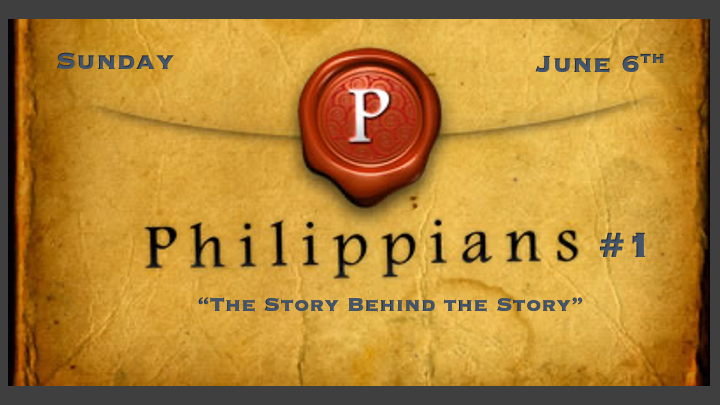 *Biblical IQ’s are shrinking but so are our EQs and SQs. *Acts 16 9 During the night Paul had a vision of a man of Macedonia standing and begging him, "Come over to Macedonia and help us." 10 After Paul had seen the vision, we got ready at once to leave for Macedonia, concluding that God had called us to preach the gospel to them.*Acts 16:12 From there we traveled to Philippi, a Roman colony and the leading city of that district of Macedonia. And we stayed there several days.13 On the Sabbath we went outside the city gate to the river, where we expected to find a place of prayer. We sat down and began to speak to the women who had gathered there. 14 One of those listening was a woman from the city of Thyatira named Lydia, a dealer in purple cloth. She was a worshiper of God. The Lord opened her heart to respond to Paul's message. 15 When she and the members of her household were baptized, she invited us to her home. "If you consider me a believer in the Lord," she said, "come and stay at my house." And she persuaded us. All Believers need Open Hearts to the LordV:12-15 A businesswoman becomes a vital part of the Christian Church. Closed hearts are a major problem for Christians who are not spirit-filled.Acts 16:16 Once when we were going to the place of prayer, we were met by a female slave who had a spirit by which she predicted the future. She earned a great deal of money for her owners by fortune-telling. 17 She followed Paul and the rest of us, shouting, "These men are servants of the Most High God, who are telling you the way to be saved." 18 She kept this up for many days. Finally, Paul became so annoyed that he turned around and said to the spirit, "In the name of Jesus Christ I command you to come out of her!" At that moment the spirit left her.19 When her owners realized that their hope of making money was gone, they seized Paul and Silas and dragged them into the marketplace to face the authorities. 20 They brought them before the magistrates and said, "These men are Jews, and are throwing our city into an uproar 21 by advocating customs unlawful for us Romans to accept or practice."22 The crowd joined in the attack against Paul and Silas, and the magistrates ordered them to be stripped and beaten with rods. 23 After they had been severely flogged, they were thrown into prison, and the jailer was commanded to guard them carefully. 24 When he received these orders, he put them in the inner cell and fastened their feet in the stocks.*Deliverance of those held captive by evil is expensive.It cost Paul and Silas their freedom to free a woman held by the occult. We learn an important lesson on how evil uses truth to suck people in and then destroys them through false teaching and deception.What price are we willing to pay so others could be free? 1st Thess. 2:2, 2 Cor. 8:2-5*Acts 16:25 About midnight Paul and Silas were praying and singing hymns to God, and the other prisoners were listening to them. 26 Suddenly there was such a violent earthquake that the foundations of the prison were shaken. At once all the prison doors flew open, and everyone's chains came loose. 27 The jailer woke up, and when he saw the prison doors open, he drew his sword and was about to kill himself because he thought the prisoners had escaped. 28 But Paul shouted, "Don't harm yourself! We are all here!"29 The jailer called for lights, rushed in and fell trembling before Paul and Silas. 30 He then brought them out and asked, "Sirs, what must I do to be saved?"31 They replied, "Believe in the Lord Jesus, and you will be saved—you and your household." 32 Then they spoke the word of the Lord to him and to all the others in his house. 33 At that hour of the night the jailer took them and washed their wounds; then immediately he and all his household were baptized. 34 The jailer brought them into his house and set a meal before them; he was filled with joy because he had come to believe in God—he and his whole household.*How does the Holy Spirit guide believers?V:25-28 The great escape through the Holy Spirit. They choose to worship after being whipped. V:30-34 The best question in the world, what must I do to be saved?The Church is established through an Asian businesswoman, a Greek woman rescued from the occult, and a Roman soldier and their families.*Acts 16:35 When it was daylight, the magistrates sent their officers to the jailer with the order: "Release those men." 36 The jailer told Paul, "The magistrates have ordered that you and Silas be released. Now you can leave. Go in peace."37 But Paul said to the officers: "They beat us publicly without a trial, even though we are Roman citizens, and threw us into prison. And now do they want to get rid of us quietly? No! Let them come themselves and escort us out."38 The officers reported this to the magistrates, and when they heard that Paul and Silas were Roman citizens, they were alarmed. 39 They came to appease them and escorted them from the prison, requesting them to leave the city. 40 After Paul and Silas came out of the prison, they went to Lydia's house, where they met with the brothers and sisters and encouraged them. Then they left.V:35-37 Paul isn’t afraid to challenge the most hostile empire of the world, Rome. *Philippians 1:1-6  Paul and Timothy, servants of Christ Jesus, To all God's holy people in Christ Jesus at Philippi, together with the overseers and deacons: 2 Grace and peace to you from God our Father and the Lord Jesus Christ. 3 I thank my God every time I remember you. 4 In all my prayers for all of you, I always pray with joy 5 because of your partnership in the gospel from the first day until now, 6 being confident of this, that he who began a good work in you will carry it on to completion until the day of Christ Jesus.*What does spiritual confidence or guidance look like?Guidance through circumstances, difficulties, disappointing circumstances, and even through dark situations the Holy will guide us.Through His Word and sound doctrine we:When there is no sense of direction:When a direction develops: 